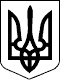 РАХІВСЬКА РАЙОННА державна адміністраціязАКАРПАТСЬКОЇ ОБЛАСТІрАХІВСЬКА РАЙОННА ВІЙСЬКОВА адміністраціяРОЗПОРЯДЖЕННЯ21.12.2023 	                                   м. Рахів                                                        № 89Відповідно до статей 6 і 39 Закону України ,,Про місцеві державні адміністрації”, статей 4, 15, 28 Закону України ,,Про правовий режим воєнного стану”,  Закону України ,,Про Державний реєстр виборців”, Закону України ,,Про захист інформації в інформаційно-телекомунікаційних системах”, Закону України ,,Про захист персональних даних”, враховуючи експертний висновок до Атестата відповідності комплексної системи захисту інформації КСЗІ АІКС Реєстру, зареєстрованого в Адміністрації Державної служби спеціального зв’язку та захисту інформації України 01.12.2023 № 765В, листа Центральної виборчої комісії від 18.12.2023 №21-28-2650:1. Утворити  комісію для проведення експертних випробовувань комплексної системи захисту інформації автоматизованої інформаційно-комунікаційної системи ,,Державний реєстр виборців” відділу ведення Державного реєстру виборців апарату районної державної адміністрації — районної військової адміністрації у складі згідно з додатком. 2.   Випробування провести 22 грудня 2023 року.3. Визнати таким, що втратило чинність, розпорядження голови райдержадміністрації 30.11.2020 № 355 ,,Про проведення експертних випробувань комплексної системи захисту інформації автоматизованої інформаційно-телекомунікаційної системи ,,Державний реєстр виборців” відділу ведення Державного реєстру виборців апарату райдержадміністрації”.4. Контроль за виконанням  розпорядження залишаю за собою.                                                                                                                            Додаток                                                                                                  до розпорядження                                                                                                       21.12.2023 № 89Складкомісії для проведення експертних випробовувань комплексної системи захисту інформації автоматизованої інформаційно-комунікаційної системи ,,Державний реєстр виборців” відділу ведення Державного реєстру виборців апарату районної державної адміністрації — районної військової адміністраціїГолова комісіїНачальник відділу ведення Державного реєстру виборців  апарату                              Ольга ДЗВІНЧУКПро проведення експертних випробувань комплексної системи захисту інформації автоматизованої інформаційно-комунікаційної системи ,,Державний реєстр виборців” відділу ведення Державного реєстру виборців апарату районної державної адміністрації — районної військової адміністраціїГолова районної державної адміністрації – начальник районної  військової адміністрації                                          Владіслав КИЧКИЧВладіслав Михайловичголова районної державної адміністрації —  начальник районної військової адміністрації    Члени комісії:БУДЛЯНСЬКАСвітлана Петрівнаголовний спеціаліст відділу ведення Державного реєстру виборців апаратуВАЙНАГІЙОлена Миколаївнакерівника апаратуДЗВІНЧУКОльга Олександрівнаначальник відділу ведення Державного реєстру виборців апарату